Order of Service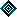 Devotional PraiseWords of MeditationAcknowledgement of Sick & Shut-inPrayerRecognition of GuestsCommunion and OfferingAnnouncementsMessageJoin Us for Bible StudyToday @ 9:30 A.M.Special PrayerChristina Wade	              Inell Melton             Frank & Theola Preston    Laura Charles                  Helen Lindsey        Frank Lindsey Quinton Wright               Marvin Winfrey      Reba Fleming      Bonnie Holden                Rosie Antoine         Cordellia TennardAnnette Doublin             Willie Young           Billy MosleyAudrey Metters               Lillian Douglas       Addie MeltonEncompass Prayer MinistryPrayer line – 712-432-0075 - Every Friday at 6:00 amAccess code: 895269Email prayer request to encompassprayer3@gmail.comFor more information, contact Brenda Jackson 832-305-7729Welcome Visitors!We are excited to have you here!Fill out the yellow visitor’s card, so we can acknowledge you.Message from the Office*Ministry Coordinators, it is imperative to turn in the Event Coordination and Requisition Form (if applicable) eight weeks prior to the event.*Please send all church announcements by Wednesday 8:00a.m. Any announcements received after that will be posted the next week. 	*Announcements such as prayer requests, birthdays, anniversaries, graduations, etc., will be celebrated on the screens. Please email it to trinitycoc@msn.com.        ~Thanks~Ministries Meetings ScheduleTIRRAfter first service, today, we will go to visit The Institute for Rehabilitation and Research. For more information see Martha Alexander and Rose’ WinfreyJoseph’s StorehouseJoseph’s Storehouse Hours: 9:00-11:00 A.M. Every third Saturday. Next food distribution is June 20th, 2015. Volunteers needed June 19th, from 6:30-8:30 P.M. The pantry is collecting canned tuna this monthTransitionTransition Ministry sick/shut-in visitation meeting after second service, June 21st,, 2015.2015 Baptism PreparationJune Worship Service8:00 am 	Doris Henderson/Tanya Stanley & Cedrick Jackson10:00 am    	Eva Chambers/Paula Green & Jevon GermanOnline Giving at Trinity GardensOnline Giving is now available on the Trinity Gardens Church of Christ website.  www.trinitycoc.org. If you have an offering to give after service, please place it in the 'Tithes and Offering' box as you exit the auditorium.         7725-A Sandra Street	                              713.631.9601         Houston, Texas 77016                                        713.633.3326					  713.631.9638 FAXJune14, 2015      Sunday Services          Morning WORSHIP                                           8:00 A.M.        Bible Class                                                        9:30 A.m.        Morning WORSHIP			       10:00 A.M.      Mid-Week Service       WEDNESDAY BIBLE CLASS                  11:00 A.M & 7:00 P.M.       Trinity Gardens Teens       www.facebook.com/TGTeens     Trinity Gardens Church of Christ       www.facebook.com/TrinityGardensCOC    Email 		                                         Website         trinitycoc@msn.com 		www.trinitycoc.orgSenior Minister: Timothy DanielsElders:   Brother Julius Clebourn             Brother George Nimmer                              Deacon:    Brother Jerry AntoineAnnouncementsChildren’s Bible Hour: June’s lesson: “The Prodigal Son” Ages 4-12. 8:00 & 10:00 a.m. come join us! Summer Basketball Thursdays: Every Thursday night between 6:00 & 8:00 p.m., in the family life center, we will have open gym time. Come join the fun. Prison Ministry: Today 4:30 p.m. Cleveland Prison Unit. If you would like to attend, then see Craig Joseph or Jerry Antoine.VBS 2015:  “Shining Star See the Jesus in Me” June 15th -19th .6:15 -8:15 p.m. We are in need of teachers, singers, teachers’ helpers, decorators, snack helpers & helpers as needed. For more information, contact Sis Marie Sampay. (713(443)-9636Houston Area COC Bowling Tournament: Sugarland Church of Christ will be hosting a Houston area bowling tournament on June 27th. For more information, call the church and ask for Tracie. (713)633-3326Men’s Fellowship: Men’s fellowship breakfast. June 27th, 9:00-11:00 a.m. in MC Daniels Community Center. For more information see Andre Allen or Marvin Jackson, or call the church office. (713)633-3326Summer Series: June 28th, both services, Dr. Ralph Draper will be our guest minister. Invite family and friends.Teens Super Sunday: Sunday June 28th, during both services in the MC Daniels Community Center. All teens are welcome.National Youth Conference:  July 18th-23rd, Oklahoma City, OK. $50 deposit due now, and total balance due June 15th. Payments made to Sister Kim Green.Couples’ Retreat: The Couples’ Ministry will be hosting its annual couples’ weekend retreat July 31st-August 2nd, @ the Westin Hotel Memorial City. The theme is “Falling in Love Again.” For more information see Hershey & Cynthia Dunn, or call the church (713)631-9601.SympathyThe Trinity Gardens Family would like to extend our deepest sympathy to the families of Clarence Wilson and Lula Mae Doublin. We pray that our God of Comfort touches you in this difficult time. Healthy Living Eating small meals more often reduces cortisol levels, research suggests. In a study published in the New England Journal of Medicine, people who ate six small meals a day for 2 weeks, as opposed to three large meals containing the same total number of calories, reduced their cortisol levels by more than 17 percent! They lost belly fat, too.Quick & Easy Financial TipMoney Saving Tips from Billionaires:  Learn from your past mistakes. Making mistakes with money is a common occurrence in life. We all do it, but those of us who ultimately achieve financial success in life not only make those mistakes, but more importantly, they learn from them. Bill Gates, well known as one of the richest people in the world once said, “It’s fine to celebrate success, but it is more important to heed the lessons of failure.”~ Bill GatesDaily Bible Reading For the next five days, meditate on these daily bible readings.Monday:        Genesis, chapter 13Tuesday:        Genesis, chapter 14Wednesday:   Genesis, chapter 15Thursday:      Genesis, chapter 16Friday:           Genesis, chapter 17Healthy Juicing RecipeThis week’s juicing recipe is called the Berry Lime Blast..handful of spinachhandful of kalehandful of blackberriesslice of ginger3 slices of celeryHandful of blueberriesSqueeze of limeThis Healthy smoothie recipe is provided by Michelle WattsThe MindSnack Corner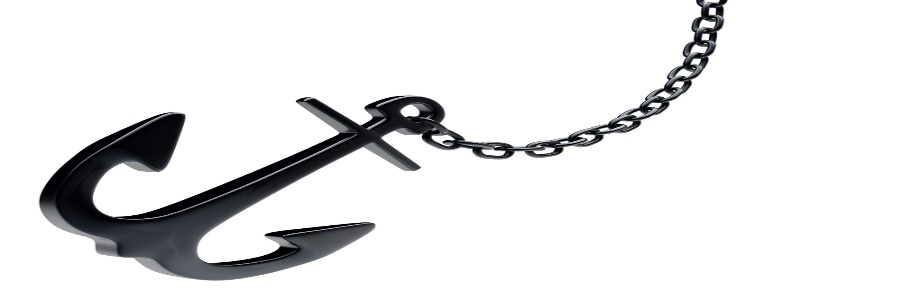 Last week we started talking about identifying your anchor. And how we often stay in the one situation that is preventing us from moving forward: our comfort zone. This week, we will continue with identifying your anchor, and why it is so crucial to you finally moving forward. The critical mistake that so many people make isto think that playing it safe is the best way to accomplish their dreams. But here is the reality: as stated earlier, your big dream is NEVER going to magically make its way into your comfort zone.You've got to make the decision right now. Either stay comfortable, miserable, and probably broke, or get uncomfortable, face your fears, and live with the excitement of pursuing after the thing that matters most! You may be trying to figure out why it's so important to identify your anchor...well...here is the reason. So many people make decisions, not based on what they want, but based on what they think they can't have, and those are two totally different lives. Identifying your anchor allows you to get honest about, not only why you are where you are, but also how you got there. There are plenty of circumstances we can point to, a multitude of situations we can leverage, and a host of people we can place blame on, as the reason why we don't already have what we want, but identifying the real anchor shows us that the villain is no one other than the one who makes all the decisions in our minds. That's right...the person in the mirror. Finding our anchor is like finding our location. You know when you decide where you want to go, and you key in the address in your GPS system, that’s your desire. What you are aiming at. Putting gas in your car. That is your WHY. It's the emotional vitality for the journey. And the GPS does something...it searches for your location. That's finding your anchor. It's important that, once you figure out what's been holding you back, that you don't judge yourself. You see, once your GPS finds your location, it doesn't judge you by how far you are away from your destination, it just says this is how far you are, and this is how long it's going to take to get there. When you are honest about where you are, you can get to wherever you want to go! DON”T JUDGE! So identify your anchor, and prepare for the next step. Next week, we will cover the next step. Getting your plan.MindSnack brought to you by Joseph Bradley